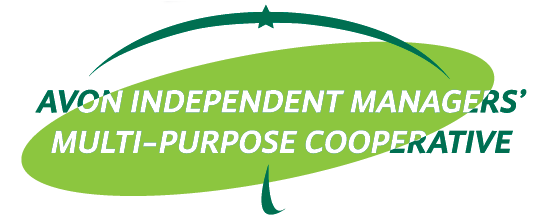 ______________________________                        DateMS. GINA J. GARCIAAIM-MPC General ManagerThis is to authorize and confirm deduction from below listed members’ savings deposit, payment for 1Cooperative Insurance System of the Philippines (1CISP) – Group Yearly Renewable Term (GYRT) Mutual Aid benefit System (MABS) yearly premium starting December 2019 renewal onwards. This means that deduction can be done as required without being informed again. In the event that savings is not sufficient to pay the required amount, sstaff in-charge will inform the member but AIM-MPC shall not be held liable if something happens to the member/secondary and no benefit will be claimed. Also, I hereby authorize AIM-MPC to deduct from my Avon Service Fee AIM-MPC savings deposit of FIVE HUNDRED PESOS (₱500.00) monthly.Endorsed By: BRANCH COORDINATOR                       _____________________BranchEndorsed By: BRANCH COORDINATOR                       _____________________BranchEndorsed By: BRANCH COORDINATOR                       _____________________Branch______________________________                        DateMS. GINA J. GARCIAAIM-MPC General ManagerThis is to authorize and confirm deductions from below listed members’ savings deposit, payment for Twilight Membership Fee and Twilight Savings replenishment every time it falls below FIVE HUNDRED PESOS (₱500.00). This means that deductions can be done as required without being informed again. In the event that my savings is not sufficient to pay the required amount, staff in-charge will inform the member but AIM-MPC shall not be held liable if something happens to the member/secondary and no benefit will be claimed. Endorsed By: BRANCH COORDINATOR                       _____________________BranchEndorsed By: BRANCH COORDINATOR                       _____________________BranchEndorsed By: BRANCH COORDINATOR                       _____________________BranchEndorsed By: BRANCH COORDINATOR                       _____________________BranchMember’s NameSecondary MemberBranchMonthly SFD for Savings DepositMABS Annual PremiumSignature1.2.3.4.5.6.7.8.9.1011.12.13.14.15.16.Member’s NameSecondary MemberBranchMonthly SFD for Savings DepositMABS Annual PremiumSignature17.18.19.20.21.22.23.24.25.26.27.28.29.30.31.32.33.34.35.36.37.38.39.40.Member’s NameSecondary MemberBranchMonthly SFD for Savings DepositMABS Annual PremiumSignature41.42.43.44.45.46.47.48.49.50.51.52.53.54.55.56.57.58.59.60.61.62.63.64.Member’s NameSecondary MemberBranchMonthly SFD for Savings DepositMABS Annual PremiumSignature65.66.67.68.69.70.71.72.73.74.75.76.77.78.79.80.81.82.83.84.85.86.87.88.Member’s NameSecondary MemberTP-MF for NewTP ReplenishmentSignature1.2.3.4.5.6.7.8.9.1011.12.13.14.15.16.Member’s NameSecondary MemberTP-MF for NewTP ReplenishmentSignature17.18.19.20.21.22.23.24.25.26.27.28.29.30.31.32.33.34.35.36.37.38.39.40.Member’s NameSecondary MemberTP-MF for NewTP ReplenishmentSignature41.42.43.44.45.46.47.48.49.50.51.52.53.54.55.56.57.58.59.60.61.62.63.64.Member’s NameSecondary MemberTP-MF for NewTP ReplenishmentSignature65.66.67.68.69.70.71.72.73.74.75.76.77.78.79.80.81.82.83.84.85.86.87.88.Member’s NameSecondary MemberTP-MF for NewTP ReplenishmentSignature89.90.91.92.93.94.95.96.97.98.99.100.101.102.103.104.105.106.107.108.109.110.111.112.